Kompetenzkarte (Spielfähigkeit) Klasse 7/8 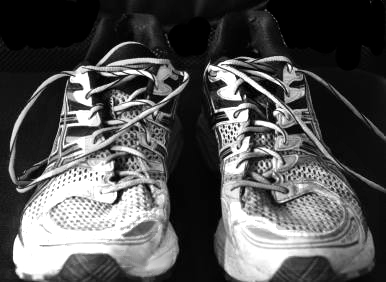 Volleyball 2 : 2 Die Schülerinnen und Schüler könnenden zu Grunde liegenden Spielgedanken erfassen und ihn im Spiel umsetzen;die wesentlichen spielspezifischen Handlungen in Angriff und Abwehr umsetzen;die erworbenen Grundtechniken spielspezifisch anwenden;die Volleyballregeln in grundlegender Form benennen.SpielfähigkeitInhalteKompetenzstufe 1Kompetenzstufe 2Kompetenzstufe 3Kompetenzstufe 4Technik2 : 2Bei genau zugespielten Bällen beherrsche ich die anzuwendenden Grundtechniken so, dass der Ball sein Ziel häufig erreicht.Ich bewege mich meistens richtig zum Ball und beherrsche die anzuwendenden Grundtechniken so, dass der Ball sein Ziel meistens erreicht.Ich bewege mich richtig zum Ball und wende die Techniken fast immer situationsangepasst an.Ich bewege mich richtig zum Ball und wende die Techniken situationsangepasst und effektiv an. Individualtaktik2 : 2Ich kann eine zentrale Spielposition beziehen.Ich kann mich nach dem Angriff vom Netz lösen bzw. sichern und gezielt längere und kürzere Bälle spielen. Ich beziehe geeignete Positionen und kann gezielt in Freiräume spielen und in Freiräume gespielte Bälle erlaufen.Ich kann gegnerische Absichten erkennen (Antizipation) und entsprechend handeln.Gruppentaktik2 : 2Ich verständige mich mit meinem Mitspieler.Ich nehme spezifische Aufgaben wahr.Ich stimme meine Aktionen mit denen meines Mitspielers ab.Ich handle situationsangepasst.Regeln/Wissenhöchstens drei Kontakte; korrekte Zählweise;Spielfeldbegrenzung; Netzberührung/Übertritt